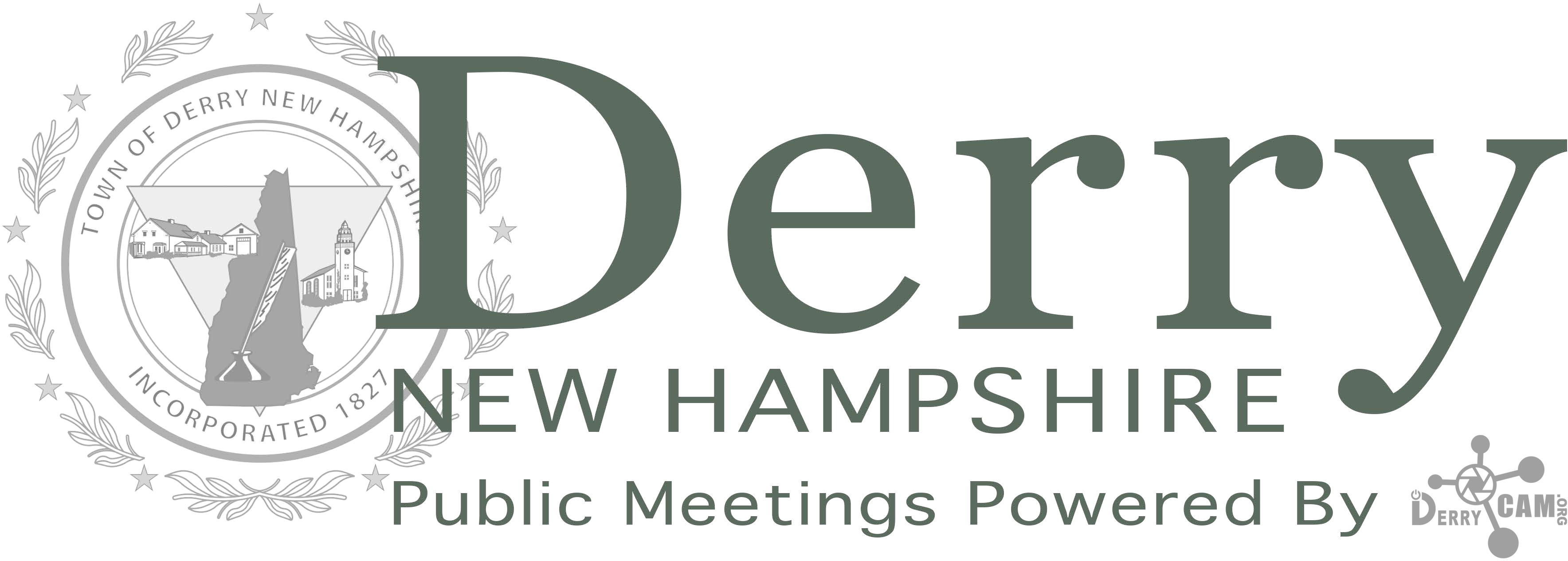 TOWN OF DERRY PUBLIC NOTICEVirtual Meeting of the TOWN COUNCIL Scheduled Tuesday, September 15, 2020 at 7:00 PM.In response to the state of emergency in New Hampshire regarding COVID-19, regular public meetings of the Town of Derry will be held via remote conference call until further notice.These virtual meetings are open remotely for attendance and participation during the publiccomment/hearing portions of the meeting. To access meetings, follow the specific instructions posted within public notices for each meeting.To attend this meeting:Use a PC, Mac, iPad, iPhone or Android deviceURL: https://zoom.us/j/889403895	Your browser may ask you to install ZoomEnter Meeting ID: 889-403-895By phone:Phone numbers: 646 558 8656 or 312 626 6799 or 301 715 8592Enter Meeting ID: 889-403-895If you have problems calling in during a scheduled meeting time, contact 603-845-5585 or emaildanielhealey@derrynh.orgMeetings will be broadcast Live on DerryTV (Comcast Ch.17) and available OnDemand by visiting derrycam.org/tune-in